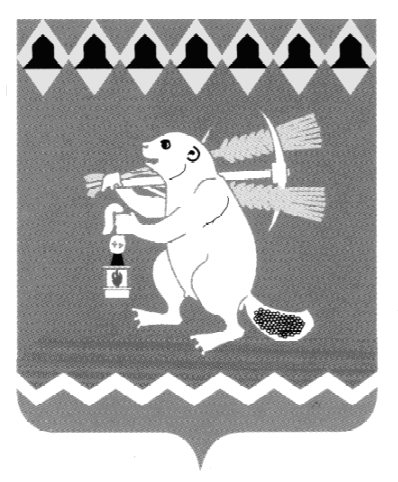 Администрация Артемовского городского округа ПОСТАНОВЛЕНИЕ  от 20.03.2020                                                                                          № 280-ПАОб утверждении Перечня организаций, создающих пункты временного размещения населения, пострадавшего при чрезвычайных ситуациях природного и техногенного характера, и мест их размещения на территории Артемовского городского округа В    соответствии   с  Федеральным   законом   от  21  декабря 1994 года № 68-ФЗ «О защите населения и территорий от чрезвычайных ситуаций природного  и  техногенного  характера»,  Законом  Свердловской области от 27 декабря 2004 года № 221-ОЗ «О защите населения и территорий от чрезвычайных ситуаций природного и техногенного характера в Свердловской области», постановлением Правительства Свердловской области от 27.03.2007 № 248-ПП «О проведении эвакуационных мероприятий в условиях чрезвычайных ситуаций природного и техногенного характера и их обеспечении на территории Артемовского городского округа», постановлением Администрации Артемовского городского округа от 15.02.2017 № 1-ПА/ДСП «Об утверждении Положения о планировании и проведении эвакуационных мероприятий на территории Артемовского городского округа при военных конфликтах или вследствие этих конфликтов, а также при чрезвычайных ситуациях природного и техногенного характера», постановлением Администрации Артемовского городского округа от 15.02.2017 № 2-ПА/ДСП «Об утверждении Положения о заблаговременной подготовке безопасных районов к проведению эвакуационных мероприятий на территории Артемовского городского округа при военных конфликтах или вследствие этих конфликтов, а также при чрезвычайных ситуациях природного и техногенного характера», для организации подготовки, планирования и приема населения пострадавшего при чрезвычайных ситуациях природного и техногенного характера, руководствуясь статьей 31 Устава Артемовского городского округа, ПОСТАНОВЛЯЮ:	1. Утвердить Перечень организаций, создающих пункты временного размещения населения, пострадавшего при чрезвычайных ситуациях природного и техногенного характера (далее – ПВР), и мест их размещения на территории Артемовского городского округа (Приложение).2. Руководителям организаций, создающим ПВР, утвердить (скорректировать) состав администрации ПВР, разработать и согласовать организационно-распорядительную документацию ПВР в соответствии с требованиями   методических   рекомендаций   МЧС   России   от   25.12.2013  № 2-4-87-37-14 «По организации первоочередного жизнеобеспечения населения в чрезвычайных ситуациях и работы пунктов временного размещения пострадавшего населения».3. Признать утратившим силу постановление Администрации Артемовского городского округа от 23.07.2014 № 1023-ПА «О создании пунктов временного размещения пострадавшего населения в чрезвычайных ситуациях природного и техногенного характера».4. Постановление разместить в газете «Артемовский рабочий», на Официальном портале правовой информации Артемовского городского округа (www.артемовский-право.рф) и на официальном сайте Артемовского городского округа в информационно-телекоммуникационной сети «Интернет».5. Контроль за исполнением постановления возложить на заместителя главы Администрации Артемовского городского округа по социальным вопросам – председателя эвакоприемной комиссии Артемовского городского округа Говорухина К.Г.Глава Артемовского городского округа                                       А.В. Самочернов                                                                           Приложение                                                                                                                                                                                                                                   к постановлению Администрации                                                                                                                                                                                                                                Артемовского городского округа                                                                                                                                                                                                                      от 20.03.2020 № 280-ПА    ПЕРЕЧЕНЬ организаций, создающих пункты временного размещения населения, пострадавшего при чрезвычайных ситуациях природного и техногенного характера, и мест их размещения на территории Артемовского городского округаИсполнитель: Шутов С. Г. -  ведущий специалист отдела по делам ГОЧС, ПБ и МП Администрации Артемовского городского округа     №строкиНомер ПВРАдрес ПВРНаименование организации, создающей ПВРКоличество помещений, вместимость (м2),человек/возможность предоставления мест11г. Артемовскийул. Комсомольская, 6МАОУ СОШ № 1классы-24/1402,1/665столовая-1/245,4спортзал-1/316,020022г. Артемовскийул. Котовского, 4 МБОУ СОШ № 2 классы-20/1168,5/390столовая-1/290,4спортзал-1/153,120044г. Артемовскийул. Чайковского, 2МБОУ СОШ № 6классы-12/746,5/180столовая-1/123,2спортзал-1/137,915055г. Артемовскийул. Терешковой, 15МАОУ СОШ №12классы-41/2361,5/784столовая-2/582,3спортзал-1/232,520066г. Артемовскийул. Свободы, 52МАОУ СОШ №56классы-34/2108,0столовая-1/3722,2спортзал -1/531,8;   2/ 281,1;               3/ 144,1актовый зал – 399,4;конференцзал – 128,8;библиотека -0 434,8;мастерские-4/322,720077Артемовский районп. Буланашул. Комсомольская, 7МАОУ СОШ № 8классы-33/1686,3столовая-1/268,0спортзал-1/168,7320088Артемовский район с. Покровскоеул. М. Горького, 1МБОУ СОШ № 4классы-25/1074,5столовая/139,1спортзал/274,815099Артемовский район, п. Сосновый БорСанаторий «Талый Ключ»Муниципальное унитарное предприятие Артемовского городского округа «Загородный оздоровительный комплекс им. П. Морозова»Кол-во зданий – 6/2602701010Артемовский район, с. Большое Трифоново, Санаторий «Салют»Муниципальное унитарное предприятие Артемовского городского округа «Загородный оздоровительный комплекс им. П. Морозова»Кол-во зданий – 8/296500